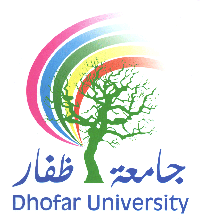 TEMPORARY RESEARCH ASSISTANCE CONTRACT (Online/ Distance)This Contract (the "Contract") is entered into effective on ________________ 2021, Between:Dhofar University, a private higher education institution established by Ministerial Decree No. 5/2004 of the Omani Ministry of Higher Education, Research and Innovation, its address is at Al-Saadah, Salalah, Sultanate of Oman, P.O. Box: 2509, Post Code 211, (Hereinafter referred to as “the University”);……………[insert Name, Nationality, civil or passport number, address ]………. (Hereinafter referred to as “the Researcher`”);who may together hereafter be referred to as the “Parties” or in the singular as a “Party”.WHEREAS, the University wants to appoint a research assistant temporarily to participate in distance (online) in its research project ……[insert]…… …………. Which is a Research Council Funded Project by grant agreement number:……… (“the Research Project”); andWHEREAS, the Researcher accepts to be appointed by the University as a research assistant on the Research Project as to the terms set out in this Contract.NOW, THEREFORE, for and in consideration of the mutual covenants contained herein, the Parties agree as follows:The Researcher shall be appointed by this contract temporarily as a Research Assistant in the Department of ………….. to assist the principal investigator of the research ……………………. ,  in distance (online) In the Research Project(the Appointment).The Appointment shall start on                     and shall be valid until the end of the Research Project with a maximum period of            months.The University shall pay to the Researcher for the Appointment remunerations RO      per hour, will be paid at the end of each month, Or as work packages on accomplishing certain responsibilities and duties during the Research Project specified by the project Principle investigator (Appendix A) as per the decision of the University.The Researcher shall commit to work online on the Research Project at the University campus in the same working hours as its non-academic staff, from 7.30 am to 3 pm, as per the principal investigator’s instructions.Parties agreed that the University will own all intellectual property, including technical information, know-how, copyrights, models, specifications, prototypes, inventions, and software created in the performance of the project and the University may assign its interest in Intellectual Property according to the University’s applicable policies and procedures. The Researcher is not permitted to disclose confidential information and results obtained in the course of the project to another party whereas confidential information shall be regarded as per this Contract as to any or all information in whatever form whether disclosed orally or in writing or whether eye readable or machine-readable or by using the discloser facilities or in any other form, including, but not limited to any technical, scientific or business information, patents or any other intellectual property right as well as all applications thereof, trade and business secrets, photographs, documents, lists, data, drawings, designs, formulae, specifications, test results, performance data, and reports — whether patentable or otherwise capable of being protected — as well as commercial, marketing, and financial information.Parties acknowledge that this Contract can’t be considered as an employment contract and the Researcher will not be entitled to any additional benefit or allowance of any kind (end of service indemnity, transportation allowance, etc.) other than his remuneration (specified in clause 3 ).Parties have the full rights to terminate this Contract in the will of each individual party before the period referred above in clause (2) without submitting any reason to the other party by giving one-week notice.Every notice, request, instruction or approval Agreement given or required to be given under this Contract will be in writing in English or Arabic and sent for the attention of the person, and to the address, fax number or e-mail specified in this clause (or such other address, fax number, e-mail or person as the party may notify to the other, in accordance with the provisions of this clause) and will be delivered personally, sent by pre-paid registered post, or Sent by e-mail.The addresses for service of Notices, Requests, Instructions or Approvals are:If to the University, addressed to Dhofar University, ……………………………., For the attention of: ……………………………, With a copy sent to:………………………………If to the Researcher, addressed to INSERT],………………………………….,For the attention of: …………………………………,With a copy sent to:……………………………………A Notice, Request, Instruction or Approval is deemed to have been received:if delivered personally, at the time of delivery; orin the case of pre-paid registered, at the actual receiving date; orin the case of e-mail, at the time such email is acknowledged by the recipient.This Contract annuls and replaces any previous agreements between the Researcher and the University, be it written or verbal.The Researcher shall abide by the laws of the Sultanate of Oman and by the rules and regulations of the University.This Contract drafted in three papers and made from two original copies, one for each party.The Appointment subjected to this Contract confirmed by the principal investigator of the Research Project Dr………………….. , department of……………………, college of ………………….. :                                                 .                              This Contract approved as to legal drafting by the University’s legal advisor (Mohammed Abbas):                                    .Dhofar University[INSERT NAME]By          :     Dr. Hassan Said Kashoob                                                             Title.       :     Vice Chancellorsignature:    ________________________By          : _________________________Title.       : _________________________signature: ________________________